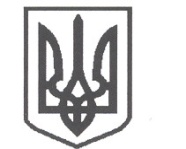 УКРАЇНАСРІБНЯНСЬКА СЕЛИЩНА РАДАЧЕРНІГІВСЬКОЇ ОБЛАСТІВИКОНАВЧИЙ КОМІТЕТРІШЕННЯ19 березня 2021 року     					  	       	№ 76   	смт СрібнеПро затвердження тарифів на  платні соціальні послуги, які надаються Срібнянським територіальним центром соціального обслуговування (надання соціальних послуг)Керуючись пп.2, п.а ст. 28, ч.1 ст.52, ч.6 ст. 59, ч.1 ст.73 Закону України «Про місцеве самоврядування в Україні», Законом України «Про соціальні послуги», постановами Кабінету Міністрів України від 1 червня 2020 р. № 428 «Про затвердження Порядку регулювання тарифів на соціальні послуги», від 1 червня 2020 р. № 429 «Про затвердження Порядку установлення диференційованої плати за надання соціальних послуг», від 1 червня 2020 р. № 587 «Про організацію надання соціальних послуг», від 29 грудня 2009 р. № 1417 «Про деякі питання діяльності територіальних центрів соціального обслуговування (надання соціальних послуг)», виконавчий комітет селищної ради вирішив:Затвердити та ввести в дію з 01 квітня 2021 року тарифи на платні соціальні послуги, що надаються Срібнянським територіальним центром соціального обслуговування (надання соціальних послуг) (додаються).2. Організацію виконання даного рішення покласти на директора Срібнянського територіального центру соціального обслуговування (надання соціальних послуг)  -  Ж.ПИНДЮРУ.	3. Контроль за виконанням цього рішення покласти на заступника селищного голови з гуманітарних питань та соціальної політики  Н.БОНДАРЕНКО.Селищний голова							О.ПАНЧЕНКОДодаток 								до рішення виконкому Срібнянської селищної ради19.03.2021  № 76Тарифи на платні послуги, які надаютьсяСрібнянським територіальним центром соціального обслуговування (надання соціальних послуг)Відділення соціальної допомоги вдомаВідділення стаціонарного догляду для постійного або тимчасового проживання Відділення адресної натуральної та грошової допомогиСелищний голова							О.ПАНЧЕНКО№ п/пНайменування послугиТариф соціальної послуги1Купівля продовольчих, промислових та господарських товарів, медикаментів, книг, газет та журналів56,612Доставка продовольчих, промислових та господарських товарів, медикаментів, книг, газет та журналів23,613Супроводження до медичної установи, будинку пристарілих             73,604Відвідування хворих у закладах охорони здоровя56,615Підготовка продуктів для приготування їжі9,456Миття овочів та фруктів9,457Приготування напівфабрикатів36,808Приготування їжі56,619Миття посуду18,8510Винесення сміття16,9811Занесення води16,9812Послуги особистої гігієни :  купання18,8513Послуги особистої гігієни : умивання9,4514Послуги особистої гігієни : гоління14,1515Послуги особистої гігієни : розчісування волосся4,7016Послуги особистої гігієни : підрізання нігтів9,4517Заміна постільної та натільної білизни9,4518Косметичне прибирання16,9819Вологе прибирання39,6320Генеральне прибирання118,8921Прибирання подвір’я37,7622Миття вікон28,3123Очищення від пилу килимів, доріжок пилосмоком замовника9,4524Миття (чищення) газової плити6,6225Миття (чищення) раковини6,6226Миття холодильника ззовні та зсередини37,7627Миття люстр, підвісок, бра, торшерів, плафонів23,6128Миття стін, дверей у квартирі (будинку)14,1529Протирання підвіконь, віконних рам4,7030Ручне прання білизни28,3131Прання білизни в пральній машині вдома в замовника56,6132Прасування білизни та одягу до 1,5 кг.28,3133Годування ліжкохворих18,8534Допомога в обробці присадибної ділянки 0,02 га садіння65,1135Допомога в обробці присадибної ділянки 0,02 га прополка або скопування              65,1136Допомога в обробці присадибної ділянки 0,02 га збирання врожаю овочів та фруктів65,1137Допомога в обробці присадибної ділянки 0,02 га культивація65,1138Занесення, винесення овочів з  льоху9,4539Занесення вугілля, дров та розпалювання печі39,6340Чищення димоходу39,6341Прибирання снігу39,6342Оформлення замовлень на доставку вугілля, дров28,3143Доставка вугілля, дров до місця проживання226,4544Утеплення вікон та дверей на зиму проклеювання папером28,3145Закладення утеплювального шнура50,9546Читання художньої та іншої літератури16,9847Написання листів28,3148Надання допомоги в оформленні документів на субсидію та ЖКП254,7649Надання допомоги в оформленні документів для влаштування до інтернатних установ452,9150Надання допомоги в оформленні документів в державних установах75,4751Надання допомоги в оформленні документів для отримання та забезпечення технічними засобами75,4752Надання допомоги в організації консультацій та вирішенні питань у фахівців різних сфер діяльності9,4553Допомога при заготівлі овочів та фруктів на зиму, консервування, соління84,9254Оформлення розрахункових книг та оплата комунальних послуг42,4655Виклик лікаря, швидкої допомоги на дім4,7056Побілка стін та стелі або поклейка шпалер чи фарбування (без вартості матеріалів та підготовчих робіт)226,45№ п/пНайменування послугиТариф соціальної послуги1Надання ліжко-місця з комунально-побутовими послугами в стаціонарних умовах365,302Забезпечення одягом, взуттям, постільною білизною, м’яким та твердим інвентарем і столовим посудом 0,803Організація харчування (не менш ніж чотириразове)              39,684Годування (допомога під час прийому їжі)4,705Вмивання (допомога) Обтирання, обмивання Допомога)3,766Купання (допомога)11,277Чищення зубів (допомога)2,828Миття голови (допомога) 5,649Розчісування (допомога)1,8810Гоління (допомога)3,7611Обрізання нігтів (без патології) на руках або ногах (допомога)5,6412Стрижка волосся (не модельна) (допомога)7,5213Вдягання, роздягання (допомога) щодня3,7614Заміна постільної білизни 1 раз на тиждень (за потреби)3,7615Заміна натільної білизни (допомога): майка,футболка, бюстгальтер, піжама,сорочка,труси (1 раз на тиждень)1,8816Заміна натільної білизни (допомога): майка,футболка, бюстгальтер, піжама,сорочка,труси (щодня)0,9417Допомога в користуванні туалетом (надання і винесення судна з подальшим його обробленням) (щодня)3,7618Допомога в пересуванні (за потреби)5,6419Допомога в користуванні електро-приладами,телефоном,іншими засобами комунікації (за потреби)3,7620Спостереження за станом здоров’я (1 раз на день)11,0821Супровід до медичного закладу (1 год.)11,2722Супровід до медичного закладу (8 год.)90,2023Контроль за прийомом (допомога у прийомі) лікарських засобів 0,6824Збір матеріалів для лабораторних досліджень (кал, сеча) (за потреби)2,7425Допомога в користуванні катетерами, калоприймачами (за потреби)2,7426Вимірювання артеріального тиску (за потреби)1,3727Закапування крапель (за потреби)0,6828Проведення інєкцій (за потреби)2,7429Накладання компресу, перев’язка (за потреби)4,1130Промивання, змазування (вухо,горло,ніс) (за потреби)2,0531Проведення очисних клізм (за потреби)5,6432Супровід під час прогулянок (щодня)28,1933Сприяння у забезпеченні книжками, журналами,газетами, іграми (за потреби)5,64№ п/пНайменування послугиТариф соціальної послугиТариф соціальної послугиТариф соціальної послугиТариф соціальної послугиТариф соціальної послугиПослуги по ремонту взуття: Послуги по ремонту взуття: Послуги по ремонту взуття: Послуги по ремонту взуття: Послуги по ремонту взуття: Послуги по ремонту взуття: Послуги по ремонту взуття: 1Кругова обшивка взуття57,4657,4657,4657,4657,462Заміна набійки (металева)44,9944,9944,9944,9944,993Заміна набійки (набійкова гума)                           а) найбільша (7,5-9,5 см)56,7456,7456,7456,7456,74                           б) велика (5,5-7,5 см)50,3950,3950,3950,3950,39                           в) середня (3,5-5,5 см)43,7043,7043,7043,7043,704Заміна набійки (поліуретан) чорного кольору                           а) середня (3,5-5,5 см)49,8949,8949,8949,8949,89                           б) мала (2,5-3,5 см)42,2642,2642,2642,2642,26                           в) маленька (1,5-2,5 см)40,2640,2640,2640,2640,265Заміна бігунка (пара)24,9824,9824,9824,9824,986Профілактика взуття (чорного кольору)67,5667,5667,5667,5667,567Заміна супінатора (пара)83,5683,5683,5683,5683,568Закріплення каблука26,1726,1726,1726,1726,179Заміна устілки (пара)30,5430,5430,5430,5430,5410Заміна носочка (пара)48,3948,3948,3948,3948,3911Накладення латки60,5460,5460,5460,5460,5412Проклейка підошви63,3063,3063,3063,3063,3013Заміна блискавки 40 см49,0949,0949,0949,0949,09Заміна блискавки 25 см47,8947,8947,8947,8947,89Заміна блискавки 20 см47,4947,4947,4947,4947,49Заміна блискавки 15 см46,5246,5246,5246,5246,5214Фарбування каблука5,485,485,485,485,4815Заміна блискавки у взутті (з блискавкою отримувача послуг)45,8945,8945,8945,8945,8916Часткова обшивка взуття19,7519,7519,7519,7519,7517Часткова проклейка підошви17,5817,5817,5817,5817,58№ п/пНайменування послугиНайменування послугиТариф соціальної послугиТариф соціальної послугиТариф соціальної послугиПослуги по шиттю та ремонту одягу:Послуги по шиттю та ремонту одягу:Послуги по шиттю та ремонту одягу:Послуги по шиттю та ремонту одягу:Послуги по шиттю та ремонту одягу:Послуги по шиттю та ремонту одягу:1Пошиття халатаПошиття халата115,32115,32115,322Пошиття спідниціПошиття спідниці76,0176,0176,013Вшивання блискавки в спідницюВшивання блискавки в спідницю21,4421,4421,444Вшивання блискавки в платтяВшивання блискавки в плаття49,1949,1949,195Вшивання блискавки в курткуВшивання блискавки в куртку65,2765,2765,276Вшивання блискавки в брюкиВшивання блискавки в брюки24,1424,1424,147Пошиття блузкиПошиття блузки92,8692,8692,868Вшивання спідниціВшивання спідниці34,8734,8734,879Пошиття жилетаПошиття жилета76,0176,0176,0110Підшив брюкПідшив брюк32,1832,1832,1811Підшив штор 1 мПідшив штор 1 м2,682,682,6812Пошив підодіяльникаПошив підодіяльника65,2765,2765,2713Пошив наволочкиПошив наволочки18,7618,7618,7614Пошив сорочки нічної жіночоїПошив сорочки нічної жіночої49,1949,1949,1915Укорочення спідниці, платтяУкорочення спідниці, плаття32,1832,1832,1816Пошив торбинкиПошив торбинки8,048,048,0417Пошив фартухаПошив фартуха16,0816,0816,0818Накладення латкиНакладення латки16,0816,0816,0819Пошив плаття з рукавомПошив плаття з рукавом107,28107,28107,2820Пошив плаття без рукаваПошив плаття без рукава89,4189,4189,4121Підрубка джинсівПідрубка джинсів22,3622,3622,3622Вшивання куртки (пальто)Вшивання куртки (пальто)35,7735,7735,7723Підрубка рукава в куртці (пальто)Підрубка рукава в куртці (пальто)32,1832,1832,1824Заміна карманки в брюкахЗаміна карманки в брюках35,7735,7735,7725Оверлок 1 м.Оверлок 1 м.9,729,729,7226Підшив брюк (з тасьмою отримувача послуг)Підшив брюк (з тасьмою отримувача послуг)32,1832,1832,1827Дрібний ремонт (10 хвилин)Дрібний ремонт (10 хвилин)8,958,958,9528Дрібний ремонт (15 хвилин)Дрібний ремонт (15 хвилин)13,4113,4113,41№ п/пНайменування послугиТариф соціальної послугиТариф соціальної послугиПерукарські послуги:Перукарські послуги:Перукарські послуги:Перукарські послуги:Перукарські послуги:1Окантовка волосся14,7314,732Стрижка чоловіча29,2629,263Стрижка наголо14,7314,734Стрижка бороди14,7314,735Стрижка дитяча29,2329,236Укладка волосся58,5258,527Миття голови9,569,568Стрижка жіноча29,2629,269Стрижка чілки4,944,9410Стрижка кінчиків волосся10,0510,0511Стрижка жіноча довгого волосся58,5258,5212Фарбування короткого волосся40,9640,9613Фарбування довгого волосся50,7350,73№ п/пНайменування послугиТариф соціальної послугиТариф соціальної послугиПослуги соціальної пральні Послуги соціальної пральні Послуги соціальної пральні Послуги соціальної пральні Послуги соціальної пральні 1Машинне прання21,2421,24№ п/пНайменування послугиТариф соціальної послугиТариф соціальної послуги1Надання допомоги робітником з комплексного обслуговування і ремонту  будинків ІІІ кваліфікаційного розряду в ремонті житлових приміщень (без вартості матеріалів та підготовчих робіт): фарбування (4 год)225,66225,662Надання допомоги робітником з комплексного обслуговування і ремонту  будинків ІІІ кваліфікаційного розряду в ремонті житлових приміщень (без вартості матеріалів та підготовчих робіт): побілка (4 год)225,66225,663Надання допомоги робітником з комплексного обслуговування і ремонту  будинків ІІІ кваліфікаційного розряду в ремонті житлових приміщень (без вартості матеріалів та підготовчих робіт): поклейка шпалер225,66225,664Коління дров ( 42 хв.)39,4939,495Порізка дров ( 42 хв.)50,2150,216Інші соціальні послуги (1 год.)56,4256,427Ремонт заборів (30 хв.)28,2128,218Ремонт покрівлі (30 хв.)28,2128,21